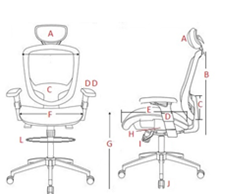 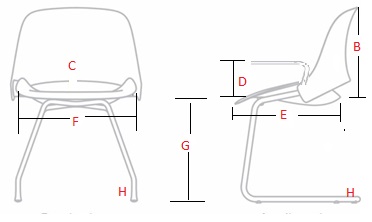 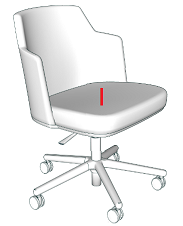 Side Chair	                     Rotary Guest ChairCHAIR TYPE:Quantity Required: ______ ROTARY CHAIR ROTARY STOOLQuantity Required: ______Instructions to Users:Choose the attributes () that must be included for your requirement. Use 1 builder per type of chair.Note: if more than 1  “” is chosen then all attributes will be considered acceptable for the requirement.Instructions to Users:Choose the attributes () that must be included for your requirement. Use 1 builder per type of chair.Note: if more than 1  “” is chosen then all attributes will be considered acceptable for the requirement.    Criteria    CriteriaRequirement Choices     Requirement Choices     Requirement Choices     Requirement Choices     Annex Areference:      Environmental      Environmental All products meet a minimum of ANSI/BIFMA e3 minimum Level® 2       All plastic components are recyclable at the end of their life. All products meet a minimum of ANSI/BIFMA e3 minimum Level® 2       All plastic components are recyclable at the end of their life. All products meet a minimum of ANSI/BIFMA e3 minimum Level® 2       All plastic components are recyclable at the end of their life. All products meet a minimum of ANSI/BIFMA e3 minimum Level® 2       All plastic components are recyclable at the end of their life.1.2.8      Weight Capacity      Weight Capacity Standard (up to 275 lbs)       Large-occupant (275+ lbs up to 400 lbs) Standard (up to 275 lbs)       Large-occupant (275+ lbs up to 400 lbs) Standard (up to 275 lbs)       Large-occupant (275+ lbs up to 400 lbs) Standard (up to 275 lbs)       Large-occupant (275+ lbs up to 400 lbs)1.5.7      Usage      Usage Single shift                          24/7 (3 continuous working shifts, 7 days a week) Single shift                          24/7 (3 continuous working shifts, 7 days a week) Single shift                          24/7 (3 continuous working shifts, 7 days a week) Single shift                          24/7 (3 continuous working shifts, 7 days a week)1.5.2 1.7.1.3AHeadrest No                       Yes (adjustable)            No preference                                                                                                                              No                       Yes (adjustable)            No preference                                                                                                                              No                       Yes (adjustable)            No preference                                                                                                                              No                       Yes (adjustable)            No preference                                                                                                                             2.1.13BBackrest Height Standard             High                             No preference Standard             High                             No preference Standard             High                             No preference Standard             High                             No preference2.1.7CLumbar Support Fixed position      Adjustable (by user)      Self-Adjusting mechanism       No preference                                                                                                                              Fixed position      Adjustable (by user)      Self-Adjusting mechanism       No preference                                                                                                                              Fixed position      Adjustable (by user)      Self-Adjusting mechanism       No preference                                                                                                                              Fixed position      Adjustable (by user)      Self-Adjusting mechanism       No preference                                                                                                                             2.1.6D Armrests Adjustable  Height Adjustment  Lateral Adjustment Fully ArticulatingArmrest Style:     Armrest Style:     2.1.10D Armrests Adjustable  Height Adjustment  Lateral Adjustment Fully Articulating T-arm  (DD)       Fixed       Adjustable     2.1.10D Armrests Adjustable  Height Adjustment  Lateral Adjustment Fully Articulating Cantilever Cantilever2.1.10D Armrests Fixed                                                    Fixed                                                    T-arm     Cantilever    Loop    No preference      T-arm     Cantilever    Loop    No preference     2.1.10ESeat Depth Adjustable  Adjustable  Adjustable  Adjustable 2.1.2ESeat Depth Fixed position  Shallow       Medium       Deep  Shallow       Medium       Deep  Shallow       Medium       Deep 2.1.2F Seat Width Standard based on weight capacity chosen above Standard based on weight capacity chosen above Standard based on weight capacity chosen above Standard based on weight capacity chosen above2.1.3  2.2.2GSeat HeightRotary Chair  Adjustable – standard range        Adjustable - low range Adjustable – standard range        Adjustable - low range Adjustable – standard range        Adjustable - low range2.1.4GSeat HeightRotary Stool AdjustableAdjustableAdjustable2.1.4HTilt Mechanism Rotary Chair  Multifunction       Synchro Tilt       Unison Tilt       Weight Sensitive       No preference Multifunction       Synchro Tilt       Unison Tilt       Weight Sensitive       No preference Multifunction       Synchro Tilt       Unison Tilt       Weight Sensitive       No preference1.5.11 2.1.8HTilt Mechanism Rotary Stool  Multifunction       Synchro Tilt       Unison Tilt       Weight Sensitive       Fixed Back          No preference       Multifunction       Synchro Tilt       Unison Tilt       Weight Sensitive       Fixed Back          No preference       Multifunction       Synchro Tilt       Unison Tilt       Weight Sensitive       Fixed Back          No preference      1.5.11 2.1.8ISeat Angle and Backrest-to-seat Angle  Adjustable and lockable (not applicable to weight sensitive tilt mechanisms)Adjustable and lockable (not applicable to weight sensitive tilt mechanisms)Adjustable and lockable (not applicable to weight sensitive tilt mechanisms)Adjustable and lockable (not applicable to weight sensitive tilt mechanisms)2.1.52.1.9JCastersfor use on:       carpet       hard surfaces for use on:       carpet       hard surfaces for use on:       carpet       hard surfaces for use on:       carpet       hard surfaces 2.1.11LFootrest(rotary stools only) integrated fixed height       adjustable height       integrated fixed height       adjustable height       integrated fixed height       adjustable height       integrated fixed height       adjustable height      2.1.12     Finishes     FinishesBackrest:            Upholstery       Non-upholstery (ie. flexible plastic)      Mesh Material Upholstery       Non-upholstery (ie. flexible plastic)      Mesh Material Upholstery       Non-upholstery (ie. flexible plastic)      Mesh Material2.1.15     Finishes     FinishesSeat: Upholstery       Non-upholstery (ie. flexible plastic)      Mesh Material Upholstery       Non-upholstery (ie. flexible plastic)      Mesh Material Upholstery       Non-upholstery (ie. flexible plastic)      Mesh Material2.1.15     Finishes     FinishesBase Frame: Metal  Plastic Metal  Plastic Metal  Plastic2.1.15Labelling and Instructions Labelling and Instructions  All chairs must be provided with labelling and instructions  All chairs must be provided with labelling and instructions  All chairs must be provided with labelling and instructions  All chairs must be provided with labelling and instructions 1.3.2AccessibilityAccessibility Not applicable Adjustment levers to be equipped with brail Not applicable Adjustment levers to be equipped with brail Not applicable Adjustment levers to be equipped with brail Not applicable Adjustment levers to be equipped with brail1.6.3Additional CriteriaAdditional CriteriaAdditional Criteria must be generic, not Supplier specific and cannot contradict the RFSA Technical Specifications @ Annex A.May also request additional information such as photo representations of products being offered or inclusion of specific colour tones or listing of finish offerings available to be provided prior to contract award.Additional Criteria must be generic, not Supplier specific and cannot contradict the RFSA Technical Specifications @ Annex A.May also request additional information such as photo representations of products being offered or inclusion of specific colour tones or listing of finish offerings available to be provided prior to contract award.Additional Criteria must be generic, not Supplier specific and cannot contradict the RFSA Technical Specifications @ Annex A.May also request additional information such as photo representations of products being offered or inclusion of specific colour tones or listing of finish offerings available to be provided prior to contract award.Additional Criteria must be generic, not Supplier specific and cannot contradict the RFSA Technical Specifications @ Annex A.May also request additional information such as photo representations of products being offered or inclusion of specific colour tones or listing of finish offerings available to be provided prior to contract award.Additional Criteria must be generic, not Supplier specific and cannot contradict the RFSA Technical Specifications @ Annex A.May also request additional information such as photo representations of products being offered or inclusion of specific colour tones or listing of finish offerings available to be provided prior to contract award.CHAIR TYPEQuantity Required: _______ SIDE CHAIR  ROTARY GUEST CHAIRQuantity Required: _______Instructions to Users:Choose the attributes () that must be included for your requirement. Use 1 builder per type of chair.Note: if more than 1  “” is chosen then all attributes will be considered acceptable for the requirement.Instructions to Users:Choose the attributes () that must be included for your requirement. Use 1 builder per type of chair.Note: if more than 1  “” is chosen then all attributes will be considered acceptable for the requirement.CriteriaCriteriaRequirement Choices  Requirement Choices  Requirement Choices  Annex Areference:         Environmental         Environmental All products meet a minimum of ANSI/BIFMA e3 minimum Level® 2       All plastic components are recyclable at the end of their life. All products meet a minimum of ANSI/BIFMA e3 minimum Level® 2       All plastic components are recyclable at the end of their life. All products meet a minimum of ANSI/BIFMA e3 minimum Level® 2       All plastic components are recyclable at the end of their life.1.2.8BBackrest Height Standard as fixed based on chair type chosen above Standard as fixed based on chair type chosen above Standard as fixed based on chair type chosen above2.3.7  2.3.8CLumbar Support Yes (fixed position)        No       No preference      Yes (fixed position)        No       No preference      Yes (fixed position)        No       No preference     2.3.6D Armrests  Yes (fixed position)       Style:  Cantilever      T-arm      Closed or Loop               No preferenceStyle:  Cantilever      T-arm      Closed or Loop               No preference2.3.10D Armrests  No No No2.3.10E &FSeat Width & Depth  Standard as fixed  Standard as fixed  Standard as fixed 2.3.2GSeat Height Fixed (side chair OR rotary guest chair) Height Adjustable (rotary guest chair only)   Fixed (side chair OR rotary guest chair) Height Adjustable (rotary guest chair only)   Fixed (side chair OR rotary guest chair) Height Adjustable (rotary guest chair only)  2.3.3HLeg SupportSide Chair:    4 Post Legs      Cantilever       Sled         Side Chair:    4 Post Legs      Cantilever       Sled          Glides       Casters           2.3.11HLeg SupportRotary Guest Chair:   4 star base      5 star base                                Rotary Guest Chair:   4 star base      5 star base                                 Glides       Casters           2.3.11IBackrest-to-seat Angle  Fixed angle Fixed angle Fixed angle2.3.9ISeat Angle (rotary guest chair only) Fixed  Adjustable with tilt mechanism  Fixed  Adjustable with tilt mechanism  Fixed  Adjustable with tilt mechanism 2.3.4          Stacking         Stacking Stacking (vertical)        Nesting (horizontal)        Non-stacking          No preference Stacking (vertical)        Nesting (horizontal)        Non-stacking          No preference Stacking (vertical)        Nesting (horizontal)        Non-stacking          No preference2.3.12FinishesFinishesBackrest: Upholstery      Wood      Plastic      Mesh     Other: (specify) Upholstery      Wood      Plastic      Mesh     Other: (specify)2.3.13FinishesFinishesSeat: Upholstery      Wood      Plastic      Mesh     Other: (specify) Upholstery      Wood      Plastic      Mesh     Other: (specify)2.3.13FinishesFinishesBase Frame: Plastic      Wood      Metal ( ie. wired)          Plastic      Wood      Metal ( ie. wired)         2.3.13Additional CriteriaAdditional CriteriaAdditional Criteria must be generic, not Supplier specific and cannot contradict the RFSA Technical Specifications @ Annex A.Specify here if a storage trolly must also be provided with product.May also request additional information such as photo representations of products being offered or inclusion of specific colour tones or listing of finish offerings available to be provided prior to contract award.Additional Criteria must be generic, not Supplier specific and cannot contradict the RFSA Technical Specifications @ Annex A.Specify here if a storage trolly must also be provided with product.May also request additional information such as photo representations of products being offered or inclusion of specific colour tones or listing of finish offerings available to be provided prior to contract award.Additional Criteria must be generic, not Supplier specific and cannot contradict the RFSA Technical Specifications @ Annex A.Specify here if a storage trolly must also be provided with product.May also request additional information such as photo representations of products being offered or inclusion of specific colour tones or listing of finish offerings available to be provided prior to contract award.Additional Criteria must be generic, not Supplier specific and cannot contradict the RFSA Technical Specifications @ Annex A.Specify here if a storage trolly must also be provided with product.May also request additional information such as photo representations of products being offered or inclusion of specific colour tones or listing of finish offerings available to be provided prior to contract award.